                                                                                                                                         Załącznik Nr 4                                                                                do ,,Wniosku  o refundację pracodawcy lub przedsiębiorcy części kosztów poniesionych na  wynagrodzenia, nagrody oraz składki na ubezpieczenia społeczne skierowanych bezrobotnych do 30 roku życia.”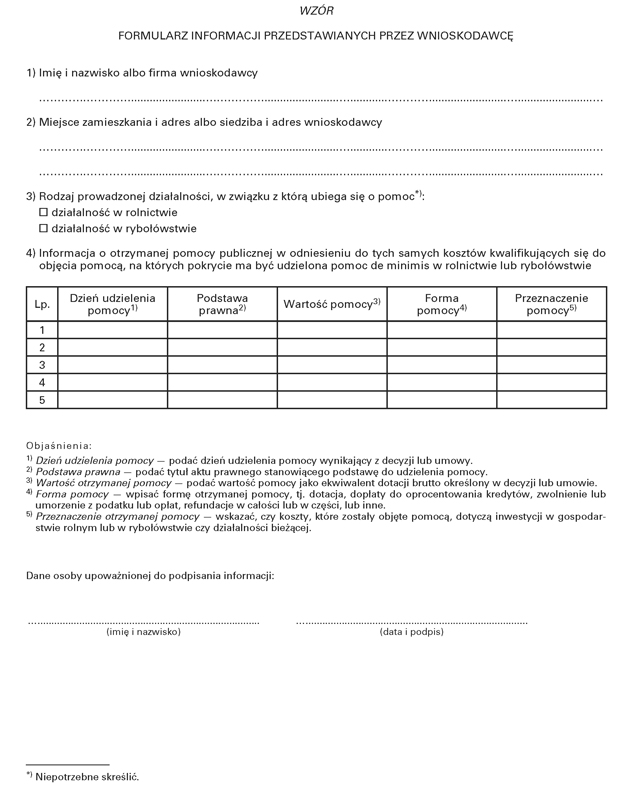 